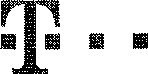 Dodatek ke Smlouvě významného zákazníkaZákaznické centrum - BusinessT-MobileZákazníkFRÝDEK-MÍSTEK,Komenského 402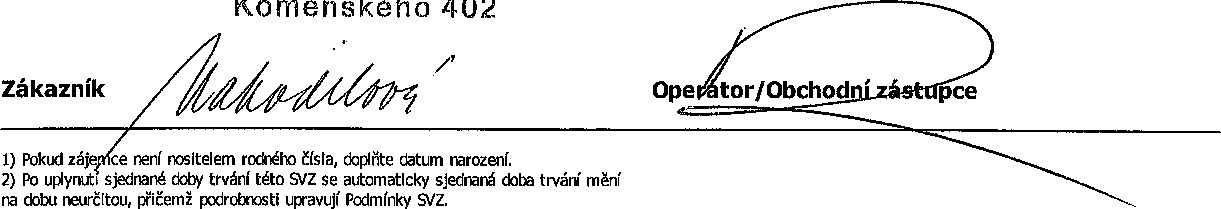 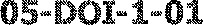 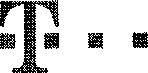 Příloha č. 1Obchodní výhody Smlouvy významného zákazníkaZákaznické centrum - BusinessTarif Profi na míru 1 - SMS -3,00 Kč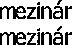 Tarif Profi na míru 2 - SMS -3,00 KčSmluvní Při prodloužení Smlouvy Významného zákazníka na dobu neurčitou zůstávají výše definované výhody (s výjimkou ujednání jednorázových výhod) dále v platnosti. Jednotlivé služby nebo tarify, na které se výhody vztahují a Jim odpovídající hodnoty, vyplývají z výše uvedeného přehledu. Poskytnuté výhody budou uvedeny vždy ve Vyúčtování služeb za každé zúčtovací období.Výhody jsou vypočítávány ze základních cen tarifů a služeb, které jsou uvedeny v aktuálně platném Cenku tarifů a služeb Operátora.Operátor bude poskytovat Zákazníkovi množstevní slevy z úhrad cen (bez DPH) za jednotlivé služby. které budou poskytnuty na základě příslušných účastnických smluv (dále též jen „smlouva") uzavřených pod touto SV Z. Tyto slevy budou poskytovány nejpozději od prvního celého zúčtovacího období následujícího po dni účinnností tohoto ustanovení po celou zbývající sjednanou dobu trvání SV Z.Množstevní sleva se uplatňuje automaticky na všechny smlouvy pod SV Z s uvedeným tarifem nebo službou, a to vždy po vyčerpání volných jednotek. Volné jednotky jsou vždy limitoovány v základních cenách dle aktuálně platného Cenku tarifů a služeb Operátora.Poskytnuté individuálně sjednané ceny služeb na mezinárodní volání. sms a volání v roamingu se nevztahuje na služby s přidanou hodnotou (audiotexové služby. volání na barevné linky apod.). Hodnota uvedená u této výhody je koncová cena za 1 minutu hovoru. V případě existence speciálního tarifu, balíčku nebo zvýhodnění upravujícího zároveň oblast mezinárodního volání a roamingu (např. Roamingové zvýhodnění EU) se tato v SV Z definovaná výhoda uplatní přednostně bez ohledu na pro Zákazníka reálně výhodnější cenu. Volné jednotky jsou vždy uplatňovány po započten' této slevy na mezinárodní volání, sms a volání v roamingu. Smluvní strany se dále dohodly že cena a způsob účtování volání v příchozím a odchozím roamingu bude stanoven odlišně od Ceníku tarifů a služeb pro tarifní a Twist zákazníky Operátora. Individuálně sjednané ceny služeb uvedené v tomto odstavci se uplatní vždy nejpozději následující den po aktivaci/změně tarifu/převodu Účastnické smlouvy.Změna priority účtování PS (Podniková síť) umožňuje odlišné čerpání tarifn\ch volných jednotek u hovorů. které budou uskutečněné v rámci PS Zákazníka. U těchto hovorů nebude docházet k odečítání žádných výhod, hovory budou účtovány vždy přímo příslušnou sazbou aktuální pro PS. Při využití změny priority účtování podnikové srtě nelze zároveň využívat tarifní zvýhodnění PS+.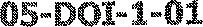 Smluvn[ strany se dohodly, že pokud Operátor ukončí poskytování služby (tarifu), která bude dle obchodních podmínek nahrazena jinou službou (tarifem), u které Operátor poskytne v podstatných ohledech stejné či lepší podmínky a stejnou či nižší cenu jednotlivých komponent dané služby (jako měl Zákazník u původní služby při zohlednění slev sjednaných v SV Z). Operátor je oprávněn nahradit původní službu takovou novou službou. Smluvní strany se dohodly, že taková změna SV Z nevyžaduje její dodatkování písemnou formou. O ukončení služby a jejím nahrazení novou službou bude Operátor Zákazníka informovat nejméně 30 dní předem.Podniková síť 1)	Podniková síť pro čísla s cenovým zvýhodněním k	Jméno, příjmení	Šárka Nahodilová	Heslo admin (čtyřmístné číslo)	1963	Zákazník	Operátor /Obchodní zástupce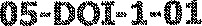 	i) Služtľ PS IElze kanamvat se služl_nml T-täNle 	a 	Tým.	2) U Čísel, která rEjsou cemvě zvýlY)drňB síť,Nelze zařadit čísla s 1G tarify a tarify Bav a Mých 5/Hlt, více www.t-nWile.cz. Operátor měsíční služt» je aktlvovám všechny aktivní čísla v pcxWsu.	05.D01„E01	3 / 3800 73 73 33, business@t-rmbile.cz www.t-rmbile.cz/firnvIČ zákazníkačíslo zákaznické smlouvy6815789449541565T-Mobile Czech Republic a.s.Tomíčkova 2144/10 148 00 Praha 4IČ 649 49 681, DIC CZ64949681Zapsaný v OR u MS v Praze, oddíl B, vložka 3787Kód prodejního místaJméno / Název společnostiKontaktSM785.001.001 Řezáč Jan734833884Obchodní firma Základní škola Frýdek-Místek, Komenského 402, příspěvková organizace Jméno, příjmení, titul Šárka Nahodilová, Mgr.68157894RČ/datum narození')	20.7.1962ZastoupenýJméno, příjmení, titulRČ/datum narození)Státní příslušnostDoklad — číslo — platnostZměna SVZPodpisyZákazník a Operátor tímto uzavírají Dodatek ke Smlouvě významného zákazníka (dále také „SV            si sjednávají změnu následujících ujednání SV Z: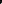 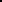 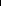 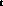 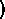 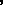 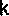 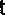 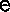 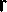 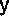 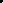 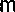 Operátor a Zákazník si dohodli trvání SV Z na dobu: 22 měsíců od data účinnosti tohoto dodatku. 2)Zákazník se zavazuje dodržovat Minimální 	částku ve výši: 2000 Kč.Operátor a Zákazník se dohodli, že splatnost pro Vyúčtování sjednaná v této SV Z platí i pro Vyúčtování Služeb poskytnutých Zákazníkovi dle ostatních Účastnických smluv, jsou-li tyto Služby účtovány Zákazníkovi v jednom Vyúčtování společně se Službami poskytnutými na zákazníka této SVZ.Zákazník a operátor si sjednávají Příloha č. 1 • obchodní výhody SV Z viz příloha tohoto Dodatku. Zákazník uděluje souhlas s uvedením údajů o společnosti k referenčním účelům dle čl. 14 Podmínek SVZ VIOstatní ujednání ze SVZ zůstávají tímto dodatkem nedotčena.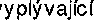 Pokud tato SVZ podléhá povinnosti uveřejnit ji v registru smluv, tak v souladu se zákonem ö. 3401201 5 Sb., o registru smluv,Operátor nebo Zákazník v rámci takového uveřejnění začerní veškeré osobní údaje a obchodní tajemství v této SVZZákaznik prohlašuje, že měl možnost se zeptat Operátora na vše. co mu v této SV Z vč. Dokumentů nebylo jasné či srozumitelné, že jeho otázky byly Operátorem zodpovězeny a po doplňujoĺm vysvětlení jsou mu již všechna ustanovení zřejmé a srozumitelné.Podpisem Operátora a Zákazníka se tento Dodatek stává platným a účinným.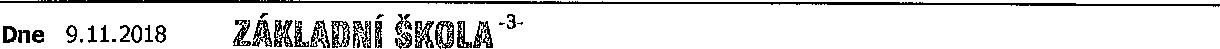 800 73 73 33, business@t-rnobile.czIČ zákazníka68157894www.t-rrobile.cz/firrwČíslo zákaznické smlouvy49541565Obchodní výhody Název obchodní výhodyZměna  priority účtování PSPočet/jednotkyTarifTarif Profi na míru 1 - Volání - T-Mobile1,00 KčTarif Profi na míru 1 - Volání - ostatní mobilní sítě1,00 KčTarif Profi na míru 1 - Volání pevné sítě1,00 KčTarif Profi na míru 1 - SMS - T-Mobile1,50 KčTarif Profl na míru 1 - SMS - ostatní sítě1,00 KčTarif Profi na míru 2 - Volání - T-Mobile1,00 KčTarif Profi na míru 2 - Volání - ostatní mobilní sítě1,00 KčTarif Profi na míru 2 - Volání - pevné stě1,00 KčTarif Profi na míru 2 - SMS - T-Mobile1,00 KčTarif Profi na míru 2 - SMS - ostatní sítě1,00 KčTarif Profi na míru 4 - SMS - MezinárodníTarif Profi na míru 1 - MMS Tarif Profi na míru 2 - MMSTarif Profi na afru 4 - MMSSleva na tarify Hlasová linka - Volání T-MobileSleva na tarify Hlasová linka - Volání - ostatní mobilní sítě v ránriSleva na tarify Hlasová linka - Volání - ostatní pevné sítě v ránriČRSteva na tarify Hlasová linka - Volání - pevné stě T-MobileSleva na 	paušál zvýhodnění Mobilní Internet 150 MBSleva na 	paušál - tarif Profi na rríru 1Sleva na 	paušál - tarif Profi na rĺru 2Sleva na ffšsíční paušál - tarif Profi na rríru 4Sleva na volání - Podniková síťSleva na nËíční paušál - Podniková síť3,00 Kč4,05 Kč4,05 Kč4,05 Kč72,22 0/072,22 0/075,56 0/075,56 %30,97 %97,40 0/090,00 %46,53 0/o100,00 0/0100,00 0/0Podnikové sítiadministrátoraPodniková síť na všechna číslaAdmin.  tel. číslo (T-Mobile)725875219Balíček Bez hranic na míruSmluvní strany se dohodly, že ke všem Účastnickým smlouvám (SIM kartám) se specifikovaným         spadajícím pod SV Z, bude příslušný Balíček přidělen automaticky dle typu tarifu.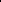 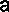 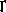 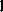 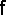 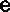 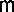 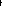 Každá Účastnická smlouva pod SV Z může využívat pouze jednu variantu Balíčku.Balíček je u dané Účastnické smlouvy nastaven automaticky nejpozději následující den buď (i) po aktivaci tarifu (v případě uzavření nové Účastnické smlouvy se specifikovaným tarifem) nebo 	po změně stávajícího tarifu na některý specifikovaný tarif nebo (iii) po převodu Účastnické smlouvy se specifikovaným tarifem pod SV Z.Pokud není výše uvedeno jinak, použije Balíček analogicky podmínky pro tarify Profi na míru a/nebo podmínky pro Mobilní internet.Smluvní strany si sjednaly varianty Balíčku takto:Balíček l. uplatňující se na tarif Profi na míru Il jehož cena je obsažena v ceně měsíčního paušálu tarifu příslušné Účastnické smlouvy.Balíček Il. uplatňuj[cl se na tarif Profi na míru 2, jehož cena je obsažena v ceně měsíčního paušálu tarifu příslušné Účastnické smlouvy .Balíček lze už[vat pouze společně s výše specifikovaným tarifem Profi na míru (dále jen 'I specifikovaný tarif"). Balíček nelze po dobu využívání specifikovaného tarifu deaktivovat,Balíček obsahuje níže uvedené volné jednotky dle jednotlivých variant:Varianta Baličku	Typ	Volné jednotkyBalíček I.	Národní SMS	20 volných SMSBalíček I.	Národní hovory	20 volných minutBalíček II.	Národní SMS	50 volných SMSBalíček II.	Národní hovory	150 volných minutNevyplývá-li z SV Z jinak, vychází účtovací jednotka Balíčku a jeho volných jednotek z výše specifikovaného tarifu.V případě datového limitu je koncový uživatel Informován prostřednictvím SMS a/nebo e-mailu o dosažení 80% z celkového objemu každého typu jednotek, které má Účastník v Balíčku k dispozici, a rovněž v případě vyčerpání celkového objemu takových jednotek. V případě vyčerpání datového limitu v Balíčku bude další provoz do dané destinace účtován dle nastavení výše specifikovaného tarifu.Pokud je specifikovaný tarif aktivován v průběhu zúčtovacího období, lze čerpat jen poměrnou část volných jednotek Balíčku.Nevyčerpané volné jednotky pro volání a SMS v roamingu a Mezinárodní hovory jsou převáděny do prvního následujícího zúčtovacího období (dále též „Období'). V aktuálním Období jsou čerpány nejprve převedené volné jednotky Balíčku z předchozího Období a teprve poté volné jednotky Balíčku z aktuálního Období. Pokud volné jednotky nebudou v následujícím Období využity, bez náhrady propadají.Nevyčerpaný datový limit pro data v roamingu, národní volání a národní SMS nejsou převáděny do prvního následujícího Období.Po změně tarifu na jiný tarif Profi na míru, který už [vá stejný Balíček nebo jiný Baliček, lze na dané SIM kartě dočerpat nevyužité volné jednotky z předchoz(ho Obdob(.Při změně tarifu na tarif, který Balček neuž[vá, je Balček automaticky deaktivován; po přechodu všechny nevyčerpané volné jednotky z předchozího Obdob' bez náhrady propadají a 'ze využt jen poměrnou část (dle okamžiku změny tarifu) volných jednotek z aktuálního Období.Balíček obsahuje datový limit na národní data:Varianta Balíčku	Datový limitBalíček I.	150 volných datových jednotek (MB)Koncový uživatel je informován prostřednictvím SMS a/nebo e-mailu o dosažení 80% datového limitu, a rovněž v případě vyčerpání celkového datového limitu. Po vyčerpání datového limitu z Balíčku dojde k omezení přenosové rychlosti.Jednotky z datového limitu se do následujícího Období nepřevádějí, a pokud nejsou v aktuálním Období využity, bez náhrady propadají.Při změně tarifu na tarif, který Balíček neužívá, je Balíček automaticky deaktivován.PodpisyDne 9.11.2018